Comité TECHNIQUECinquante-deuxième session 
Genève, 14 – 16 mars 2016Échange et utilisation de logiciels et d’équipementsDocument établi par le Bureau de l’Union

Avertissement : le présent document ne représente pas les principes ou les orientations de l’UPOVRésumé	L’objet du présent document est de rendre compte des faits nouveaux et de proposer une révision des documents UPOV/INF/16/5 “Logiciels échangeables” et UPOV/INF/22/2 “Logiciels et équipements utilisés par les membres de l’Union”.	Le TC est invitéa)	à noter que le Conseil, à sa quarante-neuvième session ordinaire tenue à Genève le 29 octobre 2015, a adopté le document UPOV/INF/16/5 “Logiciels échangeables”,b)	à noter que les débats sur l’inclusion dans le document UPOV/INF/16 du logiciel SISNAVA se poursuivront au sein du TWC, sous réserve de la conclusion des débats sur la variation des descriptions variétales au fil des ans en différents endroits,c)	à examiner la proposition de révision du document UPOV/INF/16/5 concernant l’inclusion d’informations sur l’utilisation de logiciels par les membres de l’Union, comme indiqué à l’annexe I du présent document,d)	à noter que les observations formulées par le TC à sa cinquante-deuxième session concernant l’utilisation de logiciels par les membres de l’Union seront communiquées au CAJ à sa soixante-treizième session, qui se tiendra à Genève en octobre 2016, et que, sous réserve de l’accord du CAJ, un projet de document UPOV/INF/16/6 sera présenté au Conseil pour adoption à sa cinquantième session ordinaire, qui se tiendra le 28 octobre 2016,e)	à noter que le Conseil, à sa quarante-neuvième session ordinaire tenue à Genève le 29 octobre 2015, a adopté le document UPOV/INF/22/2 “Logiciels et équipements utilisés par les membres de l’Union”,f)	à examiner les informations figurant dans l’annexe II du présent document en vue de leur inclusion dans le document UPOV/INF/22/2 et à demander des orientations supplémentaires à d’autres organes concernés, etg)	à noter que, sous réserve de l’accord du TC à sa cinquante-deuxième session, les observations formulées par le TC concernant l’utilisation de logiciels par les membres de l’Union seront communiquées au CAJ à sa soixante-treizième session et que, sous réserve de l’accord du CAJ, un projet de document UPOV/INF/22/3 sera présenté au Conseil pour adoption à sa cinquantième session ordinaire, qui se tiendra le 28 octobre 2016.	La structure du présent document est la suivante :ANNEXE I	PROPOSITION DE RÉVISION DU DOCUMENT UPOV/INF/16/5 “LOGICIELS ÉCHANGEABLES”ANNEXE II	PROPOSITION DE RÉVISION DU DOCUMENT UPOV/INF/22/2 “LOGICIELS ET ÉQUIPEMENTS UTILISÉS PAR LES MEMBRES DE L’UNION”	Les abréviations ci-après sont utilisées dans le présent document :	CAJ : 	Comité administratif et juridique	TC : 	Comité technique	TWC : 	Groupe de travail technique sur les systèmes d’automatisation et les programmes d’ordinateurs	TWP : 	Groupes de travail techniquesdocument UPOV/INF/16 “Logiciels échangeables”Adoption du document UPOV/INF/16/5	À sa quarante-neuvième session ordinaire tenue à Genève le 29 octobre 2015, le Conseil a adopté la révision du document UPOV/INF/16/4 “Logiciels échangeables” (document UPOV/INF/16/5) sur la base du document UPOV/INF/16/5 Draft 1 (voir le paragraphe 30 du document C/49/18 “Compte rendu des décisions”).Révision du document UPOV/INF/16/5Logiciel pour inclusion	La procédure d’examen des logiciels proposés pour inclusion dans le document UPOV/INF/16 est décrite comme suit dans le document UPOV/INF/16/ :“2.	Procédure à suivre pour inclure des logiciels“Les logiciels qu’il est proposé d’inclure dans le document UPOV/INF/16 par les membres de l’Union sont tout d’abord soumis pour examen au Groupe de travail technique sur les systèmes d’automatisation et les programmes d’ordinateur (TWC).  En fonction des logiciels présentés et de l’expérience des membres de l’Union, le TWC formule une recommandation au Comité technique (TC) en ce qui concerne la mention éventuelle de ces logiciels dans le document UPOV/INF/16.  Si le TC et le Comité administratif et juridique (CAJ) formulent une recommandation positive, les logiciels seront mentionnés dans un projet de document UPOV/INF/16, qui sera examiné par le Conseil en vue de son adoption.  Le document UPOV/INF/16 est adopté par le Conseil.”Logiciel SISNAVA	Les informations générales sur cette question sont fournies dans le document TC/51/8 “Échange et utilisation de logiciels et d’équipements”.	À sa trente-troisième session tenue à Natal (Brésil) du 30 juin au 3 juillet 2015, le TWC est convenu que les débats sur l’inclusion du logiciel SISNAVA dans le document UPOV/INF/16 devraient se poursuivre au sein du TWC, sous réserve de la conclusion des débats sur la variation des descriptions variétales au fil des ans en différents endroits (voir le paragraphe 98 du document TWC/33/30 “Report”).Informations sur l’utilisation par les membres	La section 4 du document UPOV/INF/16 “Logiciels échangeables” est ainsi libellée :“4.	Renseignements sur l’utilisation des logiciels par les membres de l’Union“4.1	Une circulaire est diffusée aux membres de l’Union chaque année, en vue de les inviter à donner des renseignements sur leur utilisation des logiciels figurant dans le document UPOV/INF/16.“4.2	Les renseignements sur l’utilisation des logiciels par les membres de l’Union sont indiqués dans les colonnes ‘Membre(s) de l’UPOV utilisant le logiciel’ et ‘Application par l’(les) utilisateur(s)’.  En ce qui concerne la colonne “Application par l’(les) utilisateur(s)”, les membres de l’Union peuvent indiquer, par exemple, les cultures ou les types de cultures pour lesquels les logiciels sont utilisés.”	Le 21 janvier 2016, le Bureau de l’Union a diffusé la circulaire E-16/009 auprès des personnes désignées par les membres de l’Union faisant partie du TC, les invitant à donner ou à actualiser des informations sur l’utilisation des logiciels mentionnés dans le document UPOV/INF/16.  Les informations reçues de la Finlande, de la Nouvelle-Zélande et de la République de Moldova en réponse à cette circulaire sont reproduites dans l’annexe I du présent document.	Les observations formulées par le TC à sa cinquante-deuxième session concernant l’utilisation de logiciels par les membres de l’Union seront communiquées au CAJ à sa soixante-treizième session, qui se tiendra à Genève le 25 octobre 2016.	Sous réserve de l’accord du TC, à sa cinquante-deuxième session, et du CAJ, à sa soixante-treizième session, un projet de document UPOV/INF/16/6 “Logiciels échangeables” sera présenté au Conseil pour adoption à sa cinquantième session ordinaire, qui se tiendra à Genève le 28 octobre 2016.	Le TC est invité	a)	à noter que le Conseil, à sa quarante-neuvième session ordinaire tenue à Genève le 29 octobre 2015, a adopté le document UPOV/INF/16/5 “Logiciels échangeables”,	b)	à noter que les débats sur l’inclusion dans le document UPOV/INF/16 du logiciel SISNAVA se poursuivront au sein du TWC, sous réserve de la conclusion des débats sur la variation des descriptions variétales au fil des ans en différents endroits;c)	à examiner la révision proposée du document UPOV/INF/16/5 pour inclure des informations sur l’utilisation de logiciels par les membres de l’Union, comme indiqué dans l’annexe I du présent document, etd)	à noter que les observations formulées par le TC à sa cinquante-deuxième session concernant l’utilisation de logiciels par les membres de l’Union seront communiquées au CAJ à sa soixante-treizième session, qui se tiendra à Genève en octobre 2016, et que, sous réserve de l’accord du CAJ, un projet de document UPOV/INF/16/6 sera présenté au Conseil pour adoption à sa cinquantième session ordinaire, qui se tiendra le 28 octobre 2016.document UPOV/INF/22 “LOGICIELS ET ÉQUIPEMENTS UTILISÉS PAR LES MEMBRES DE L’UNION”Adoption du document UPOV/INF/22/2	À sa quarante-neuvième session ordinaire tenue à Genève le 29 octobre 2015, le Conseil a adopté la révision du document UPOV/INF/22/1 “Logiciels et équipements utilisés par les membres de l’Union” (document UPOV/INF/22/2) sur la base du document UPOV/INF/22/1 Draft 1 (voir le paragraphe 31 du document C/49/18 “Compte rendu des décisions”).Révision du document UPOV/INF/22/2Logiciel pour inclusion	La procédure d’examen des logiciels et des équipements qu’il est proposé d’inclure dans le document UPOV/INF/22 est décrite comme suit dans le document UPOV/INF/22/1 :“2.1	Les logiciels/équipements qu’il est proposé d’inclure dans le présent document par les membres de l’Union sont, dans un premier temps, présentés au TC.“2.2	Le TC décidera s’il convient de :proposer d’inclure les renseignements dans le document;solliciter des orientations supplémentaires à d’autres organes concernés (comme le CAJ et les TWP par exemple);  ouproposer de ne pas inclure les renseignements dans le document.“2.3	Au cas où le TC et, ultérieurement, le CAJ font une recommandation positive, la liste des logiciels/équipements sera incorporée dans un projet du document, pour adoption éventuelle par le Conseil.”	Le 21 janvier 2016, le Bureau de l’Union a diffusé la circulaire E-16/009 auprès des personnes désignées par les membres de l’Union faisant partie du TC, les invitant à fournir des renseignements pour le document UPOV/INF/22.  Les informations reçues de l’Allemagne, du Costa Rica, de la Finlande, d’Israël, du Kenya, de la Nouvelle-Zélande et de l’Uruguay en réponse à la circulaire sont reproduites dans l’annexe II du présent document.	À sa cinquante-deuxième session, le TC souhaitera peut-être demander des orientations supplémentaires au CAJ et aux groupes de travail techniques concernant l’utilisation de logiciels par les membres de l’Union.  Si le TC convient qu’il n’est pas nécessaire de solliciter des orientations supplémentaires, il proposera peut-être d’inclure les informations dans le document qui sera présenté au CAJ à sa soixante-treizième session, qui se tiendra à Genève les 25 et 26 octobre 2016, et, sous réserve de l’accord du CAJ, un projet de document UPOV/INF/22/3 sera présenté au Conseil pour adoption à sa cinquantième session ordinaire, qui se tiendra le 28 octobre 2016.	Le TC est invité	a)	à noter que le Conseil, à sa quarante-neuvième session ordinaire tenue à Genève le 29 octobre 2015, a adopté le document UPOV/INF/22/2 “Logiciels et équipements utilisés par les membres de l’Union”,	b)	à examiner les informations figurant dans l’annexe II du présent document en vue de leur inclusion dans une proposition de révision du document UPOV/INF/22/2 et/ou à demander des orientations supplémentaires à d’autres organes concernés, etc)	à noter que, sous réserve de l’accord du TC à sa cinquante-deuxième session, les observations du TC concernant l’utilisation de logiciels par les membres de l’Union seront communiquées au CAJ à sa soixante-treizième session, et que, sous réserve de l’accord du CAJ, un projet de document UPOV/INF/22/3 sera présenté au Conseil pour adoption à sa cinquantième session ordinaire, qui se tiendra le 28 octobre 2016.[Les annexes suivent]PROPOSITION DE RÉVISION DU DOCUMENT UPOV/INF/16/5 “LOGICIELS ÉCHANGEABLES”(Les propositions reçues de la Finlande, de la Nouvelle-Zélande et de la République de Moldova en réponse à la circulaire E-16/009 apparaissent en surligné)a)	Administration des demandesb)	Systèmes de demande en lignec)	Vérification des dénominations variétalesd)	Conception des essais DHS et analyse des donnéese)	Enregistrement et transferts des donnéesf)	Analyse d’imagesg)	Données biochimiques et moléculaires[L’annexe II suit]PROPOSITION DE RÉVISION DU DOCUMENT UPOV/INF/22/2 “LOGICIELS ET ÉQUIPEMENTS UTILISÉS PAR LES MEMBRES DE L’UNION”(Les propositions reçues de l’Allemagne, du Costa Rica, de la Finlande, d’Israël, du Kenya, de la Nouvelle-Zélande et de l’Uruguay
en réponse à la circulaire E-16/009 apparaissent en surligné)a)	Administration des demandesb)	Systèmes de demande en lignec)	Vérification des dénominations variétalesd)	Conception des essais DHS et analyse des donnéese)	Enregistrement et transferts des donnéesf)	Analyse d’imagesg)	Données biochimiques et moléculaires[Fin de l’annexe et du document]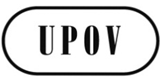 FTC/52/8ORIGINAL : anglaisDATE : 8 mars 2016UNION INTERNATIONALE POUR LA PROTECTION DES OBTENTIONS VÉGÉTALESUNION INTERNATIONALE POUR LA PROTECTION DES OBTENTIONS VÉGÉTALESUNION INTERNATIONALE POUR LA PROTECTION DES OBTENTIONS VÉGÉTALESGenèveGenèveGenèveDate de l’inclusionNom du programmeLangage de programmationFonction (bref résumé)Source et personne à contacterCondition de la fournitureMembre(s) de l’Union utilisant le logicielApplication par l’(les) utilisateur(s)24 octobre
2013ZAJVKASQL WindowsInformations sur les demandes (nom et adresse des déposants, dénomination proposée, date de la demande, etc.) et enregistrement (dénomination, date de l’enregistrement).Fédération de Russie : Commission d’État de la Fédération de Russie pour l’examen et la protection des obtentions végétales,Valentin Sherbina,chef du département informatiqueMél. : gossort@gossort.com Disponible en russe seulement.RUToutes les plantes cultivées16 octobre
2014SIVAVEBase de données :Mysql 5.1Version PHP 2.5.9Ajax.Javascript.Les protocoles sont intégrés à des Applets Java et plusieurs archives Java (JARS).Compléments :Zend Optimizer 3.3Créateurs :Zend StudioScript CasePermet la diffusion en temps réel de l’état d’avancement de la procédure concernant les demandes de droits d’obtenteur au Mexique.Mexique :Mél. : enriqueta.molina@snics.gob.mx/eduardo.padilla@snics.gob.mx Demande écrite et justification du besoin d’utilisation.MXToutes les plantes cultivéesDate de l’inclusionNom du programmeLangage de programmationFonction (bref résumé)Source et personne à contacterCondition de la fournitureMembre(s) de l’Union utilisant le logicielApplication par l’(les) utilisateur(s)Gestion des variétésBase de données :Firebird 2.0DelphiLa base de données contient les données bibliographiques figurant dans la demande, les informations relatives à l’examen de la variété et les documents connexes (questionnaires, descriptions, figures)Agence d’État pour la propriété intellectuelle (AGEPI)24/1, rue Andrei Doga,2024 ChisinauTél. : (373-22) 44 00 94Tlcp. : (373-22) 44 00 94Mél. : office@agepi.mdSite Web : http://www.agepi.mdDisponible en roumain seulement.MDToutes les plantes cultivéesDate de l’inclusionNom du programmeLangage de programmationFonction (bref résumé)Source et personne à contacterCondition de la fournitureMembre(s) de l’Union utilisant le logicielApplication par l’(les) utilisateur(s)e-agepiBase de données :Mysql 5.1PHP (Drupal)Demande électronique pour le brevet de plante et approbation comportant une signature électronique.  La base de données est alimentée en ligne avec la demande de brevet de plante et les courriers électroniques ultérieurs échangés avec le déposant (notifications, modification de situation et voie de dépôt).Agence d’État pour la propriété intellectuelle (AGEPI)24/1, rue Andrei Doga,2024 ChisinauTél. : (373-22) 44 00 94Tlcp. : (373-22) 44 00 94Mél. : office@agepi.mdSite Web : http://www.agepi.mdDisponible en roumain seulement.MDToutes les plantes cultivéesDate de l’inclusionNom du programmeLangage de programmationFonction (bref résumé)Source et personne à contacterCondition de la fournitureMembre(s) de l’Union utilisant le logicielApplication par l’(les) utilisateur(s)Obtention végétaleBase de données :Firebird 2.0C#, ASP.NET, IISBase de données documentaire sur les brevets de plante et les demandes publiées selon des critères tels que le numéro d’enregistrement des brevets de plante, le numéro de dépôt, le déposant, le titulaire, l’obtenteur, la dénomination, l’espèce, le taxon botanique, le code UPOV etc.Agence d’État pour la propriété intellectuelle (AGEPI)24/1, rue Andrei Doga,2024 ChisinauTél. : (373-22) 44 00 94Tlcp. : (373-22) 44 00 94Mél. : office@agepi.mdSite Web : http://www.agepi.mdDisponible en roumain seulement.MDToutes les plantes cultivéesDate de l’inclusionNom du programmeLangage de programmationFonction (bref résumé)Source et personne à contacterCondition de la fournitureMembre(s) de l’Union utilisant le logicielApplication par l’(les) utilisateur(s)21 octobre
2010DUSTNTFORTRAN 90Programme général pour analyser les données recueillies lors des essais DHS.  Comprend des fonctions pour l’analyse COY et une large gamme de techniques d’analyse à variables multiples.Royaume-Uni :
Mme Sally Watson 
Mél. : sally.watson@afbini.gov.uk GBGraminées, pois (fourrager et potager), navet, chou-navet, oignon, choux de Bruxelles, colza oléagineux d’hiver, betterave à sucre, féverole à petits grains, colza oléagineux de printemps, choux, lin oléagineux21 octobre
2010DUSTNTFORTRAN 90Programme général pour analyser les données recueillies lors des essais DHS.  Comprend des fonctions pour l’analyse COY et une large gamme de techniques d’analyse à variables multiples.Royaume-Uni :
Mme Sally Watson 
Mél. : sally.watson@afbini.gov.uk CZColza oléagineux, graminées et luzerne21 octobre
2010DUSTNTFORTRAN 90Programme général pour analyser les données recueillies lors des essais DHS.  Comprend des fonctions pour l’analyse COY et une large gamme de techniques d’analyse à variables multiples.Royaume-Uni :
Mme Sally Watson 
Mél. : sally.watson@afbini.gov.uk EEGraminées et légumineuses21 octobre
2010DUSTNTFORTRAN 90Programme général pour analyser les données recueillies lors des essais DHS.  Comprend des fonctions pour l’analyse COY et une large gamme de techniques d’analyse à variables multiples.Royaume-Uni :
Mme Sally Watson 
Mél. : sally.watson@afbini.gov.uk FIGraminées, trèfle violet, trèfle blanc, navette, seigle21 octobre
2010DUSTNTFORTRAN 90Programme général pour analyser les données recueillies lors des essais DHS.  Comprend des fonctions pour l’analyse COY et une large gamme de techniques d’analyse à variables multiples.Royaume-Uni :
Mme Sally Watson 
Mél. : sally.watson@afbini.gov.uk KEMaïs21 octobre
2010DUSTNTFORTRAN 90Programme général pour analyser les données recueillies lors des essais DHS.  Comprend des fonctions pour l’analyse COY et une large gamme de techniques d’analyse à variables multiples.Royaume-Uni :
Mme Sally Watson 
Mél. : sally.watson@afbini.gov.uk NZGraminées, variétés de Brassica, blé, orge, pois potager21 octobre
2010DUSTNTFORTRAN 90Programme général pour analyser les données recueillies lors des essais DHS.  Comprend des fonctions pour l’analyse COY et une large gamme de techniques d’analyse à variables multiples.Royaume-Uni :
Mme Sally Watson 
Mél. : sally.watson@afbini.gov.uk VNMaïs, fleurs, riz, tomate, pomme de terre, soja, plantes potagères et autres variétés21 octobre
2010GAIAWindevÉtablit des comparaisons entre les variétés pour la gestion des collections de référence.France :Mél. : christophe.chevalier@geves.fr FRSorgho, betterave à sucre, maïs, blé, orge, avoine, colza, tournesol, triticale, pois21 octobre
2010GAIAWindevÉtablit des comparaisons entre les variétés pour la gestion des collections de référence.France :Mél. : christophe.chevalier@geves.fr CZMaïs, blé, orge, avoine et pois21 octobre
2010GAIAWindevÉtablit des comparaisons entre les variétés pour la gestion des collections de référence.France :Mél. : christophe.chevalier@geves.fr HROrge, maïs, soja, blé21 octobre
2010GAIAWindevÉtablit des comparaisons entre les variétés pour la gestion des collections de référence.France :Mél. : christophe.chevalier@geves.fr UYSorgho, betterave à sucre, maïs, blé, orge, avoine, colza, tournesol, triticale, poisDate de l’inclusionNom du programmeLangage de programmationFonction (bref résumé)Source et personne à contacterCondition de la fournitureMembre(s) de l’Union utilisant le logicielApplication par l’(les) utilisateur(s)21 octobre
2010SIRIUSWindevLogiciel de saisie portableFrance :Mél. : christophe.chevalier@geves.frFRSorgho, betterave à sucre, maïs, blé, orge, avoine, colza, tournesol, triticale, pois, graminéesSorgho, betterave à sucre, maïs, blé, orge, avoine, colza, tournesol, triticale, pois, graminéesDate de l’inclusionNom du programmeLangage de programmationFonction (bref résumé)Source et personne à contacterCondition de la fournitureMembre(s) de l’Union utilisant le logicielApplication par l’(les) utilisateur(s)24 octobre
2013AIMWindowsLogiciel de traitement d’imagesFrance :Mél. : christophe.chevalier@geves.fr FRColza, tournesol, hortensia, lin textile, pois, carotte, maïs, blé d’hiver, orchidéesColza, tournesol, hortensia, lin textile, pois, carotte, maïs, blé d’hiver, orchidéesDate de l’inclusionTitre des logiciels/équipementsFonction (bref résumé)Source et personne à contacterMembre(s) de l’Union utilisant le logiciel/équipementApplication par l’(les) utilisateur(s)29 octobre
2015Données administrativesBase de données contenant des données sur les obtentions végétalesOffice fédéral pour la protection des obtentions végétalesMél. : uwe.meyer@bundessortenamt.deDEToutes les espèces29 octobre
2015MS Office Professional Plus 2010Gestion des demandes et base de données Service des droits d’obtenteurMél. : benzionz@moag.gov.ilILToutes les espèces 29 octobre
2015AccessGestion de base de donnéesInstitut national des semencesMél. : gcamps@inase.org.uyUYToutes les espècesSword PtolemySystème de gestion des dossiers relatifs à la propriété intellectuelle permettant :l’évaluation des droits d’obtenteur et l’examen des demandes, l’accomplissement des tâches administratives en rapport avec les demandes et l’octroi des droits;la gestion de toutes les données relatives à ces activités, notamment les courriers, la documentation et les historiques de transaction.Voir le point b) ci-dessous.http://intellect.sword-group.com/Home/PtolemyNZToutes les espècesDate de l’inclusionTitre des logiciels/équipementsFonction (bref résumé)Source et personne à contacterMembre(s) de l’Union utilisant le logiciel/équipementApplication par l’(les) utilisateur(s)29 octobre
2015Demandes électroniquesDemandes électroniques pour la protection des obtentions végétales et approbation comportant une signature électronique qualifiéeOffice fédéral pour la protection des obtentions végétalesMél. : uwe.meyer@bundessortenamt.de DEToutes les espèces29 octobre
2015PDF Demande de protection d’obtentions végétalesInstitut national des semencesMél. : gcamps@inase.org.uyUYToutes les espècesOffice (Word) et PDFDemandes électroniques pour la protection des obtentions végétales et approbation comportant une signature électronique qualifiéeOffice national des semences.Registre des obtentions végétales.Mél. : galizaga@ofinase.go.crCRToutes les espèceseAkteSystème électronique pour le traitement et le dépôt des dossiers relatifs aux variétésOffice fédéral pour la protection des obtentions végétalesMél. : uwe.meyer@bundessortenamt.deDEToutes les espècesSword PtolemySystème de gestion des dossiers relatifs à la propriété intellectuelle permettant :l’évaluation des droits d’obtenteur et l’examen des demandes, l’accomplissement des tâches administratives en rapport avec les demandes et l’octroi des droits;la gestion de toutes les données relatives à ces activités, notamment les courriers, la documentation et les historiques de transaction.Voir le point a) ci-dessus.http://intellect.sword-group.com/Home/PtolemyNZToutes les espècesDate de l’inclusionTitre des logiciels/équipementsFonction (bref résumé)Source et personne à contacterMembre(s) de l’Union utilisant le logiciel/équipementApplication par l’(les) utilisateur(s)29 octobre
2015Similarité des dénominations variétalesVérification des dénominations variétales dans les procédures nationales sur la base des règles phonétiques en complément de l’examenOffice fédéral pour la protection des obtentions végétalesMél. : uwe.meyer@bundessortenamt.de DEToutes les espècesSword AcseptoOutil de recherche sur les marques et les dessins et modèles qui permet d’effectuer des recherches sur l’utilisation antérieure de dénominations proposées.http://intellect.sword-group.com/Home/AcseptoNZToutes les espècesDate de l’inclusionTitre des logiciels/équipementsFonction (bref résumé)Source et personne à contacterMembre(s) de l’Union utilisant le logiciel/équipementApplication par l’(les) utilisateur(s)29 octobre
2015Registre (DUS)Planification des cultures, saisie des données, établissement de listes, programme de distinction,méthodes COYD et COYU, description variétaleOffice fédéral pour la protection des obtentions végétalesMél. : uwe.meyer@bundessortenamt.de DEToutes les espèces29 octobre
2015GAIAÉtude et analyse des résultatsInstitut national des semencesMél. : gcamps@inase.org.uyUYToutes les espèces29 octobre
2015INFOSTASTÉtude et analyse des résultatsInstitut national des semencesMél. : gcamps@inase.org.uyUYToutes les espècesSAS et RPlanification et analyse KEToutes les espècesDate de l’inclusionTitre des logiciels/équipementsFonction (bref résumé)Source et personne à contacterMembre(s) de l’Union utilisant le logiciel/équipementApplication par l’(les) utilisateur(s)29 octobre
2015Reg.mobileSaisie mobile des données avec prise en charge du plan et transfert des données au PCOffice fédéral pour la protection des obtentions végétalesMél. : uwe.meyer@bundessortenamt.de DEToutes les espèces29 octobre
2015PANASONIC CF-U1 TOUGHBOOKEnregistrement des donnéesCroatieMél. : bojan.markovic@hcphs.hrHRMaïs29 octobre
2015Motorola MC55A0 PDACollecte des données pour les essais DHS en plein champService des droits d’obtenteurMél. : benzionz@moag.gov.ilILToutes les espècesPANASONIC CF-U1TOUGHBOOKEnregistrement des donnéesAutorité de sécurité alimentaire (Finlande)Kaarina.paavilainen@evira.fiFIPrincipalement les plantes allogamesDate de l’inclusionTitre des logiciels/équipementsFonction (bref résumé)Source et personne à contacterMembre(s) de l’Union utilisant le logiciel/équipementApplication par l’(les) utilisateur(s)29 octobre
2015Analyse d’imagesMesure automatique des caractères des feuilles dans différentes variétés végétalesOffice fédéral pour la protection des obtentions végétalesMél. : uwe.meyer@bundessortenamt.de DEEmployés de l’Office fédéral pour la protection des obtentions végétalesDate de l’inclusionTitre des logiciels/équipementsFonction (bref résumé)Source et personne à contacterMembre(s) de l’Union utilisant le logiciel/équipementApplication par l’(les) utilisateur(s)29 octobre
2015NTSYSpc (version 2.21m)Programme d’analyse des données à variables multiplesApplied Biostatistics, Inc.KRAnalyse par regroupement pour l’élaboration de marqueurs ADN